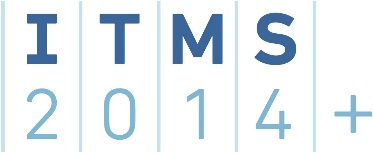 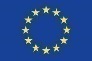 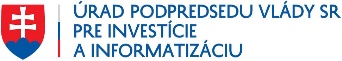 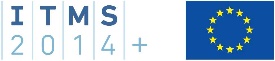 Identifikácia žiadateľaŠtatutárny orgánIdentifikácia partneraV rámci tejto výzvy sa tabuľka nevypĺňa.Identifikácia organizačnej zložky zodpovednej za realizácie projektuVypĺňa sa len v prípade, ak relevantné.Komunikácia vo veci žiadostiPoznámka:Žiadateľ uvedie jednu osobu, ktorej sa budú doručovať informácie v konaní o žiadosti o NFP a uvedie adresu, na ktorú majú byť doručované písomnosti. Písomnosti (ako je rozhodnutie o schválení, rozhodnutie o neschválení, rozhodnutie o zastavení konania, výzva na doplnenie a pod.) sa tejto osobe doručujú do vlastných rúk.Žiadateľ uvedie kontaktné údaje na jednu z týchto osôb:splnomocnený zástupca – v prípade, ak existuje výslovné splnomocnenie na preberanie zásielok (vrátane tých do vlastných rúk), prípadne výslovné splnomocnenie na celé konanie o žiadosti – adresa doručovania musí v tomto prípade korešpondovať s adresou uvedenou v splnomocnení, alebozamestnanec žiadateľa poverený na prijímanie písomností - adresa doručovania musí v tomto prípade korešpondovať s adresou uvedenou v tab. č. 1 formulára ŽoNFP), alebočlen štatutárneho orgánu - adresa doručovania musí v tomto prípade korešpondovať s adresou uvedenou v tab. č. 1 formulára ŽoNFPV prípade, ak žiadateľ uvedie kontaktné údaje na inú osobu ako je uvedená vyššie v bodoch a) až c), všetky písomnosti budú doručované na adresu sídla žiadateľa. V prípade, nejasností ohľadne adresy doručovania bude písomnosť doručená do sídla žiadateľa. V prípade nejasností ohľadne identifikácie kontaktnej osoby, bude písomnosť doručená do vlastných rúk člena štatutárneho orgánu žiadateľa na adrese sídla žiadateľa. V prípade nejasnej alebo chýbajúcej identifikácie člena štatutárneho orgánu žiadateľa, rozhodne poskytovateľ o tom, ktorému z členov štatutárneho orgánu žiadateľa zašle predmetnú písomnosť.V prípade, ak bude mať žiadateľ aktivovanú elektronickú schránku na doručovanie, bude RO ako orgán verejnej moci komunikovať so žiadateľom v zmysle platnej legislatívy cez e-schránku.Identifikácia projektuMiesto realizácie projektuŽiadateľ definuje miesto realizácie projektu na najnižšiu možnú úroveň. V prípade investičných projektov sa miestom realizácie projektu rozumie miesto fyzickej realizácie, t.j. miestom realizácie projektu sa rozumie miesto, kde budú umiestnené a využívané výstupy investičných aktivít projektu. Miesto realizácie projektu sa uvádza na tú úroveň, ktorá je jednoznačne určiteľná, napr. ak miesto realizácie je v dvoch obciach, je potrebné uviesť všetky obce dotknuté fyzickou realizáciou projektu.Miesto realizácie projektu mimo oprávneného územia OPV rámci tejto výzvy sa tabuľka nevypĺňa.Popis projektuPopis východiskovej situácieHypertextový odkaz na webové sídlo žiadateľa – obce/VÚC:uznesenie o schválení programu rozvoja obce /  spoločného programu rozvoja obcí / programu rozvoja vyššieho územného celku je zverejnené na webovom sídle ....................... doplní sa hypertextový odkazVzťahuje sa na obce a VÚC, ak nahradili predloženie prílohy odkazom na zverejnené dokumenty. V opačnom prípade sa tento odsek vymaže.uznesenie o schválení územnoplánovacej dokumentácie je zverejnené na webovom sídle....................... doplní sa hypertextový odkazVzťahuje sa na obce,, ak nahradili predloženie prílohy odkazom na zverejnené dokumenty. V opačnom prípade sa tento odsek vymaže. Odsek sa vymaže aj vtedy, ak obec nemá povinnosť v zmysle § 11 zákona č. 50/1976 o územnom plánovaní a stavebnom poriadku (stavebný zákon) mať vypracovanú územnoplánovaciu dokumentáciu. V tomto prípade však obec poskytne o tejto skutočnosti čestné vyhlásenie v rámci časti 15 Cestné vyhlásenie žiadateľa.Hypertextový odkaz na webové sídlo www.enviroportal.sk:všetky dokumenty z procesu posudzovania vplyvov na životné prostredie sú zverejnené na webovom sídle www.enviroportal.sk, resp. dokumenty, ktoré nepredkladám v rámci prílohy č. 13 ŽoNFP sú zverejnené na webovom sídle www.enviroportal.sk  .... doplní sa hypertextový odkaz Spôsob realizácie aktivít projektuSituácia po realizácii projektu a udržateľnosť projektuAdministratívna a prevádzková kapacita žiadateľaPopis cieľovej skupinyV rámci tejto časti definuje žiadateľ cieľovú skupinu v prospech ktorej sa realizuje projekt.Harmonogram realizácie aktivítAktivity projektu realizované v oprávnenom území OPAktivity projektu realizované mimo oprávneného územia OPV rámci tejto výzvy sa tabuľka nevypĺňa.Aktivity projektu a očakávané merateľné ukazovateleAktivity projektu a očakávané merateľné ukazovateleŽiadateľ vyberie relevantné projektové ukazovatele, ktoré majú byť realizáciou navrhovaných aktivít dosiahnuté a ktorými sa majú dosiahnuť ciele projektu popísané v časti 7. Povinnosť vykazovania príslušných merateľných ukazovateľov vo vzťahu k oprávnenej aktivite projektu sa uvádza v prílohe č. 3 výzvy Zoznam povinných merateľných ukazovateľov projektu, vrátane ukazovateľov relevantných k HP. V prípade povinnosti vykazovania merateľného ukazovateľa platí, že jeho plánovaná hodnota musí byť rozdielna od hodnoty nula. V prípade, že ukazovateľ nie je v zmysle vyššie inštrukcií v prílohe č. 3 výzvy povinný, žiadateľ tento ukazovateľ v ŽoNFP neuvádza. Prehľad merateľných ukazovateľov projektuRozpočet projektuRozpočet žiadateľaRozpočet partnerovV rámci tejto výzvy sa tabuľka nevypĺňa.Požadovaná výška NFPPožadovaná výška NFP žiadateľaPožadovaná výška NFP partnerovV rámci tejto výzvy sa tabuľka nevypĺňa.Verejné obstarávanieTúto časť formulára ŽoNFP vyplní žiadateľ v ITMS2014+ samostatne pre každé VO, ktoré vyhlásil, zrealizoval alebo bude realizovať v rámci projektu.Verejné obstarávanie 1Identifikácia rizík a prostriedky na ich elimináciuRiziko 1Zoznam povinných príloh žiadosti o NFPZoznam obsahuje reálne predkladané prílohy k ŽoNFP, pričom k jednej podmienke môže prislúchať viacero príloh a naopak.Čestné vyhlásenie žiadateľaJa, dolupodpísaný žiadateľ (štatutárny orgán žiadateľa) čestne vyhlasujem, že:všetky informácie obsiahnuté v žiadosti o nenávratný finančný príspevok a všetkých jej prílohách sú úplné, pravdivé a správne,projekt je v súlade s princípmi rovnosti mužov a žien a nediskriminácie podľa článku 7 nariadenia o Európskeho parlamentu a Rady (EÚ) č. 1303/2013 zo 17. decembra 2013, ktorým sa stanovujú spoločné ustanovenia o Európskom fonde regionálneho rozvoja, Európskom sociálnom fonde, Kohéznom fonde, Európskom poľnohospodárskom fonde pre rozvoj vidieka a Európskom námornom a rybárskom fonde a ktorým sa stanovujú všeobecné ustanovenia o Európskom fonde regionálneho rozvoja, Európskom sociálnom fonde, Kohéznom fonde a Európskom námornom a rybárskom fonde, a ktorým sa zrušuje nariadenie Rady (ES) č. 1083/2006  (ďalej len ,,všeobecné nariadenie“) a v súlade s princípom udržateľného rozvoja podľa článku 8 všeobecného nariadenia,zabezpečím finančné prostriedky na spolufinancovanie projektu tak, aby nebola ohrozená jeho implementácia,na oprávnené výdavky uvedené v projekte nežiadam o inú pomoc, resp. požadovanie inej pomoci je v súlade s pravidlami kumulácie ustanovenými v príslušných právnych predpisov poskytovania štátnej pomoci a na tieto výdavky v minulosti nebol poskytnutý príspevok z verejných prostriedkov ani z Recyklačného fondu,spĺňam podmienky poskytnutia príspevku uvedené v príslušnej výzve,údaje uvedené v žiadosti o NFP v listinnej forme sú identické s údajmi odoslanými prostredníctvom verejnej časti portálu ITMS2014+,som si vedomý skutočnosti, že na NFP nie je právny nárok,som si vedomý zodpovednosti za predloženie úplných a správnych údajov, pričom beriem na vedomie, že preukázanie opaku je spojené s rizikom možných následkov v rámci konania o žiadosti o NFP a/alebo implementácie projektu (napr. možnosť mimoriadneho ukončenia zmluvného vzťahu, vznik neoprávnených výdavkov).Zaväzujem sa bezodkladne písomne informovať poskytovateľa o všetkých zmenách, ktoré sa týkajú uvedených údajov a skutočností. Súhlasím so správou, spracovaním a uchovávaním všetkých uvedených osobných údajov podľa § 47 zákona č. 292/2014 Z. z. o príspevku poskytovanom z európskych štrukturálnych a investičných fondov a o zmene a doplnení niektorých zákonov.žiadateľ nie je dlžníkom na daniach, vedených miestne príslušným daňovým úradom v sume vyššej ako 40 EUR,žiadateľ nie je dlžníkom poistného na zdravotnom poistení v sume vyššej ako 100 EUR,žiadateľ nie je dlžníkom na sociálnom poistení v sume vyššej ako 40 EUR,fyzická realizácia všetkých hlavných aktivít projektu nebola ku dňu predloženia ŽoNFP ukončená,neporušil som zákaz nelegálnej práce štátneho príslušníka tretej krajiny počas obdobia 5 rokov predchádzajúcich podaniu ŽoNFP,ak bude prevádzkovanie infraštruktúry vybudovanej alebo zhodnotenej v rámci tohto projektu zabezpečené prostredníctvom tretieho subjektu, zabezpečím jej prevádzkovanie plne v súlade s podmienkami pre prevádzkové a koncesné zmluvy upravenými vo výzve,po ukončení realizácie hlavných aktivít projektu budem informovať SO, či boli voči žiadateľovi uplatnené ekonomické alebo fiškálne nástroje, najmä pokuty a poplatky, resp. iné sankčné mechanizmy podľa uplatňovania zásady „znečisťovateľ platí“,na oprávnené výdavky projektu v minulosti nebol poskytnutý príspevok z verejných prostriedkov ani z Recyklačného fondu, predmet projektu nebol schválený v inom konaní a zároveň nežiadam o poskytnutie príspevku k rovnakému predmetu projektu z verejných zdrojov mimo tejto výzvy,splnenie podmienky, že žiadateľ nie je podnikom v ťažkostiach a že má povolenia na realizáciu aktivít projektu preukážem na základe výzvy SO pred vydaním rozhodnutia o schválení ŽoNFP čestne vyhlasujem, že v prípade, ak sa rozhodnem podporenú infraštruktúru využívať aj na účely komerčného prenájmu, pričom komerčné využitie infraštruktúry nesmie presiahnuť 20% celkovej ročnej kapacity infraštruktúry, oznámim túto skutočnosť vopred Sprostredkovateľskému orgánu pre IROP PO3 a budem postupovať v súlade s Metodikou pre pravidlá pre doplnkové využitie infraštruktúry. Som si vedomý, že porušenie princípov pre doplnkové využitie infraštruktúry zadefinovaných v Metodike pre pravidlá pre doplnkové využitie infraštruktúry môže viesť k posúdeniu situácie ako podstatnej zmeny projektu, keď sa na projekt začnú vzťahovať pravidlá týkajúce sa štátnej pomoci s povinnosťou vrátiť NFP.S ohľadom na podmienky poskytnutia príspevku zároveň čestne vyhlasujem, že :Žiadateľ je povinný v tejto časti v prostredí ITMS2014+ vybrať a čestne vyhlásiť tie z uvádzaných skutočností, ktorého sa ho týkajú, t.j. žiadateľ nie je povinný vybrať a čestne vyhlásiť všetky skutočnosti. Pri výbere relevantných skutočností sa žiadateľ riadi inštrukciami uvedenými pod jednotlivými vyhláseniami.voči žiadateľovi nie je vedené konkurzné konanie, reštrukturalizačné konanie, nie je v konkurze ani v reštrukturalizáciiŽiadateľ, ktorým je osoba podľa § 2 zákona o konkurze a reštrukturalizácii toto vyhlásenie vymaže .voči mne sa nevedievýkon rozhodnutiaNevzťahuje sa na žiadateľov, ktorými sú ústredné orgány štátnej správy (ministerstvá), ostatné ústredné orgány štátnej správy (iné než ministerstvá) a štátne rozpočtové organizácie.v zmysle § 11 zákona č. 50/1976 o územnom plánovaní a stavebnom poriadku (stavebný zákon) žiadateľ nie je povinný mať vypracovanú územnoplánovaciu dokumentáciu,Vzťahuje sa na obce, ktoré nepredkladanú uznesenie, resp. výpis z uznesenia o schválení územnoplánovacej dokumentácie, nakoľko podľa stavebného zákona nemajú povinnosť ju vypracovať.žiadny člen štatutárneho orgánu žiadateľa, ani prokurista/i, ani osoba splnomocnená zastupovať žiadateľa v konaní o ŽoNFP neboli právoplatne odsúdení za trestný čin korupcie, za trestný čin poškodzovania finančných záujmov Európskej únie, za trestný čin legalizácie príjmu z trestnej činnosti, za trestný čin založenia, zosnovania a podporovania zločineckej skupiny, alebo za trestný čin machinácie pri verejnom obstarávaní a verejnej dražbeVzťahuje sa organizácie, pri ktorých práva a povinnosti zmluvných vzťahov štatutárnych orgánov, resp. spôsob vymenovania upravuje osobitný predpis (zákon o štátnej službe, zákon o výkone prác vo verejnom záujme, § 4 a § 22 kompetenčného zákona.žiadateľ nemá právoplatným rozsudkom uložený trest zákazu prijímať dotácie alebo subvencie, trest zákazu prijímať pomoc a podporu poskytovanú z fondov Európskej únie alebo trest zákazu účasti vo verejnom obstarávaní podľa osobitného predpisu,Nevzťahuje sa na subjekty podľa § 5 ods. 1 zákona o trestnej zodpovednosti právnických osôb.predložená projektová dokumentácia je úplná, je totožná s projektovou dokumentáciou, ktorá bola/je/bude predmetom povoľovacieho konania a bola/je/bude v tomto konaní overená,Vzťahuje sa na prípady, ak stavebné práce zahrnuté do projektu podliehajú stavebnému povoleniu alebo ohláseniu drobnej stavby v zmysle zákona č. 50/1976 o územnom plánovaní a stavebnom poriadku (stavebný zákon.každá z kópií ŽoNFP je zhodná s predloženým originálom ŽoNFP a elektronická forma príloh zasielaná cez ITMS2014+ je zhodná s tlačenou formou príloh. Relevantné v prípade, ak bola ŽoNFP, resp. niektoré jej prílohy predkladané v listinnej podobe.Špecifické poliaObchodné meno / názov:(10) Generuje automaticky ITMS2014+Hlavný identifikátor (typ):(11) Generuje automaticky ITMS2014+Sídlo:(12) Generuje automaticky ITMS2014+ v rozsahu obec, ulica, číslo PSČŠtát:(13) Generuje automaticky ITMS2014+Právna forma:(14) Generuje automaticky ITMS 2014+ podľa číselníka právnych foriem ŠÚ SRIČO:(15) Generuje automaticky ITMS2014+DIČ:(16) Generuje automaticky ITMS2014+IČZ:(17) Generuje automaticky ITMS2014+Identifikačné číslo zamestnávateľa pridelené Sociálnou poisťovňou, ak je žiadateľ registrovaný ako zamestnávateľ na účely sociálneho poistenia.Platiteľ DPH:(18) Generuje automaticky ITMS2014+Áno/nieIČ DPH / VAT:(19) Generuje automaticky ITMS2014+Meno a priezvisko štatutára:(20) Vypĺňa žiadateľ - v prípade kolektívneho štatutárneho orgánu uvedie žiadateľ údaje za všetkých členov, v prípade viacerých fyzických osôb oprávnených konať za spoločnosť (konatelia, komplementári, spoločníci) uvedie žiadateľ všetky takéto osoby.Žiadateľ je povinný uviesť štatutárny orgán v súlade s výpisom z registra (OR SR, ZR SR, register neziskových organizácií, iný register, ak sa pre vznik právnickej osoby vyžaduje zápis do registra podľa osobitných predpisov) alebo iným dokumentom (štatút, zakladacia listina a pod.) potvrdzujúcim, že osoba uvedená v PZ ako štatutárny orgán je osobou uvedenou ako štatutárny orgán (resp. osobou oprávnenou konať za žiadateľa) v registri alebo v inom dokumente.Obchodné meno / názov:(32) Vypĺňa žiadateľ - vypĺňa sa v prípade, ak za žiadateľa s právnou subjektivitou bude vecný výkon realizácie zabezpečovať organizačná zložka, ktorá vystupuje samostatne ale nemá vlastnú právnu subjektivitu (napr. fakulta univerzity a pod.).Sídlo:(33) Generuje automaticky ITMS2014+ v rozsahu obec, ulica, číslo PSČSubjekt:(34) Generuje automaticky ITMS2014+ Identifikátor (typ):(35) Generuje automaticky ITMS2014+Identifikácia zástupcov (meno a priezvisko)(36) Vypĺňa žiadateľ - vyplnia sa údaje o osobe/osobách oprávnenej/oprávnených konať v mene organizačnej zložky zodpovednej za realizáciu projektuSubjekt:(37) Generuje automaticky ITMS2014+ Identifikátor (typ):(38) Generuje automaticky ITMS2014+Meno a priezviskoAdresa na doručovanie písomnostíE-mailTelefonický kontakt(39) Vypĺňa žiadateľ (vrátane titulov pred a za menom) – výber z osôb subjektu žiadateľa(40) Generuje automaticky ITMS2014+ v rozsahu obec, ulica, číslo, PSČ(41) Generuje automaticky ITMS2014+(42) Generuje automaticky ITMS2014+Názov projektu:Názov projektu:(43) Vypĺňa žiadateľ - žiadateľ uvedie názov projektu, ktorý má byť predmetom realizácie v prípade schválenia žiadosti o NFP(43) Vypĺňa žiadateľ - žiadateľ uvedie názov projektu, ktorý má byť predmetom realizácie v prípade schválenia žiadosti o NFP(43) Vypĺňa žiadateľ - žiadateľ uvedie názov projektu, ktorý má byť predmetom realizácie v prípade schválenia žiadosti o NFPAkronym:Akronym:(44) Skrátený názov projektu - vypĺňa žiadateľ – nepovinné pole, uvedie sa skratka názvu projektu(44) Skrátený názov projektu - vypĺňa žiadateľ – nepovinné pole, uvedie sa skratka názvu projektu(44) Skrátený názov projektu - vypĺňa žiadateľ – nepovinné pole, uvedie sa skratka názvu projektuKód ŽoNFP:Kód ŽoNFP:(45) Generuje automaticky ITMS2014+(45) Generuje automaticky ITMS2014+(45) Generuje automaticky ITMS2014+Výzva:Výzva:(46) Generuje automaticky ITMS2014+ (kód výzvy a názov výzvy)(46) Generuje automaticky ITMS2014+ (kód výzvy a názov výzvy)(46) Generuje automaticky ITMS2014+ (kód výzvy a názov výzvy)NACE projektu:NACE projektu:(47) Vypĺňa žiadateľ.Žiadateľ si v tomto poli vyberá možnosť „NEZARADENÉ“, keďže uvedené pole je v prípade výzvy irelevantné.(47) Vypĺňa žiadateľ.Žiadateľ si v tomto poli vyberá možnosť „NEZARADENÉ“, keďže uvedené pole je v prípade výzvy irelevantné.(47) Vypĺňa žiadateľ.Žiadateľ si v tomto poli vyberá možnosť „NEZARADENÉ“, keďže uvedené pole je v prípade výzvy irelevantné.Štátna pomoc:Štátna pomoc:(48)  V rámci tejto výzvy sa neuplatňuje schéma štátnej pomoci.(48)  V rámci tejto výzvy sa neuplatňuje schéma štátnej pomoci.(48)  V rámci tejto výzvy sa neuplatňuje schéma štátnej pomoci.Kategórie regiónov:Kategórie regiónov:(49) Žiadateľ má na výber z možností „Viac rozvinuté“/“Menej rozvinuté“.Žiadateľ vyplní na základe miesta realizácie projektu:Viac rozvinutý región - Bratislavský kraj.Menej rozvinuté regióny - Košický kraj, Prešovský kraj, Banskobystrický kraj, Žilinský kraj, Trenčiansky kraj, Nitriansky kraj, Trnavský kraj.(49) Žiadateľ má na výber z možností „Viac rozvinuté“/“Menej rozvinuté“.Žiadateľ vyplní na základe miesta realizácie projektu:Viac rozvinutý región - Bratislavský kraj.Menej rozvinuté regióny - Košický kraj, Prešovský kraj, Banskobystrický kraj, Žilinský kraj, Trenčiansky kraj, Nitriansky kraj, Trnavský kraj.(49) Žiadateľ má na výber z možností „Viac rozvinuté“/“Menej rozvinuté“.Žiadateľ vyplní na základe miesta realizácie projektu:Viac rozvinutý región - Bratislavský kraj.Menej rozvinuté regióny - Košický kraj, Prešovský kraj, Banskobystrický kraj, Žilinský kraj, Trenčiansky kraj, Nitriansky kraj, Trnavský kraj.Projekt s relevanciou k regionálnym integrovaným územným stratégiám:Projekt s relevanciou k regionálnym integrovaným územným stratégiám:(50) Projekt musí mať reálny príspevok k RIÚS.Žiadateľ vyberá možnosť áno/nie v závislosti od relevancie projektu k Regionálnej investičnej územnej stratégii. Uvedená možnosť popisuje súlad ako taký, nejedná sa o súlad s indikatívnym zoznamom projektových zámerov uvedených v RIÚS ani o identifikáciu príspevku k integrovaným operáciám uvedených v RIÚS.(50) Projekt musí mať reálny príspevok k RIÚS.Žiadateľ vyberá možnosť áno/nie v závislosti od relevancie projektu k Regionálnej investičnej územnej stratégii. Uvedená možnosť popisuje súlad ako taký, nejedná sa o súlad s indikatívnym zoznamom projektových zámerov uvedených v RIÚS ani o identifikáciu príspevku k integrovaným operáciám uvedených v RIÚS.(50) Projekt musí mať reálny príspevok k RIÚS.Žiadateľ vyberá možnosť áno/nie v závislosti od relevancie projektu k Regionálnej investičnej územnej stratégii. Uvedená možnosť popisuje súlad ako taký, nejedná sa o súlad s indikatívnym zoznamom projektových zámerov uvedených v RIÚS ani o identifikáciu príspevku k integrovaným operáciám uvedených v RIÚS.Projekt s relevanciou k Udržateľnému rozvoju miest:Projekt s relevanciou k Udržateľnému rozvoju miest:(51)Žiadateľ vyberá možnosť áno/nie v závislosti od relevancie projektu k Udržateľnému rozvoju miest. Uvedená možnosť popisuje súlad ako taký, nejedná sa o súlad s indikatívnym zoznamom projektových zámerov uvedených v URM ani o identifikáciu príspevku k integrovaným operáciám uvedených v ÚRM.Projekt musí mať reálny príspevok k ÚRM.(51)Žiadateľ vyberá možnosť áno/nie v závislosti od relevancie projektu k Udržateľnému rozvoju miest. Uvedená možnosť popisuje súlad ako taký, nejedná sa o súlad s indikatívnym zoznamom projektových zámerov uvedených v URM ani o identifikáciu príspevku k integrovaným operáciám uvedených v ÚRM.Projekt musí mať reálny príspevok k ÚRM.(51)Žiadateľ vyberá možnosť áno/nie v závislosti od relevancie projektu k Udržateľnému rozvoju miest. Uvedená možnosť popisuje súlad ako taký, nejedná sa o súlad s indikatívnym zoznamom projektových zámerov uvedených v URM ani o identifikáciu príspevku k integrovaným operáciám uvedených v ÚRM.Projekt musí mať reálny príspevok k ÚRM.Identifikácia príspevku k princípu udržateľného rozvoja:Identifikácia príspevku k princípu udržateľného rozvoja:(52) Generuje automaticky ITMS2014+.Automaticky sa vypĺňajú relevantné ciele horizontálneho princípu udržateľný rozvoj v nadväznosti na vybrané typy aktivít v ŽoNFP.(52) Generuje automaticky ITMS2014+.Automaticky sa vypĺňajú relevantné ciele horizontálneho princípu udržateľný rozvoj v nadväznosti na vybrané typy aktivít v ŽoNFP.(52) Generuje automaticky ITMS2014+.Automaticky sa vypĺňajú relevantné ciele horizontálneho princípu udržateľný rozvoj v nadväznosti na vybrané typy aktivít v ŽoNFP.Identifikácia príspevku k princípu podpory rovnosti mužov a žien a nediskriminácia:Identifikácia príspevku k princípu podpory rovnosti mužov a žien a nediskriminácia:(53) Generuje automaticky ITMS2014+. Projekty realizované v rámci tejto výzvy nie sú priamo zamerané na podporu znevýhodnených skupín.Automaticky sa uvádza text: „Projekt je v súlade s princípom podpory rovnosti mužov a žien a nediskriminácia“.(53) Generuje automaticky ITMS2014+. Projekty realizované v rámci tejto výzvy nie sú priamo zamerané na podporu znevýhodnených skupín.Automaticky sa uvádza text: „Projekt je v súlade s princípom podpory rovnosti mužov a žien a nediskriminácia“.(53) Generuje automaticky ITMS2014+. Projekty realizované v rámci tejto výzvy nie sú priamo zamerané na podporu znevýhodnených skupín.Automaticky sa uvádza text: „Projekt je v súlade s princípom podpory rovnosti mužov a žien a nediskriminácia“.Operačný program / Prioritná os / Konkrétny cieľ(54) Generuje automaticky ITMS2014+ (kód a názov)(55) Generuje automaticky ITMS2014+ (kód a názov)(56) Vypĺňa žiadateľ prostredníctvom výberu z číselníka (kód – názov). Žiadateľ si vyberie špecifický cieľ v nadväznosti na výzvu – 3.1. Stimulovanie podpory udržateľnej zamestnanosti a tvorby pracovných miest v kultúrnom a kreatívnom priemysle prostredníctvom vytvorenia priaznivého prostredia pre rozvoj kreatívneho talentu a netechnologických inováciíOperačný program / Prioritná os / Konkrétny cieľ(54) Generuje automaticky ITMS2014+ (kód a názov)(55) Generuje automaticky ITMS2014+ (kód a názov)(56) Vypĺňa žiadateľ prostredníctvom výberu z číselníka (kód – názov). Žiadateľ si vyberie špecifický cieľ v nadväznosti na výzvu – 3.1. Stimulovanie podpory udržateľnej zamestnanosti a tvorby pracovných miest v kultúrnom a kreatívnom priemysle prostredníctvom vytvorenia priaznivého prostredia pre rozvoj kreatívneho talentu a netechnologických inováciíOperačný program / Prioritná os / Konkrétny cieľ(54) Generuje automaticky ITMS2014+ (kód a názov)(55) Generuje automaticky ITMS2014+ (kód a názov)(56) Vypĺňa žiadateľ prostredníctvom výberu z číselníka (kód – názov). Žiadateľ si vyberie špecifický cieľ v nadväznosti na výzvu – 3.1. Stimulovanie podpory udržateľnej zamestnanosti a tvorby pracovných miest v kultúrnom a kreatívnom priemysle prostredníctvom vytvorenia priaznivého prostredia pre rozvoj kreatívneho talentu a netechnologických inováciíOperačný program / Prioritná os / Konkrétny cieľ(54) Generuje automaticky ITMS2014+ (kód a názov)(55) Generuje automaticky ITMS2014+ (kód a názov)(56) Vypĺňa žiadateľ prostredníctvom výberu z číselníka (kód – názov). Žiadateľ si vyberie špecifický cieľ v nadväznosti na výzvu – 3.1. Stimulovanie podpory udržateľnej zamestnanosti a tvorby pracovných miest v kultúrnom a kreatívnom priemysle prostredníctvom vytvorenia priaznivého prostredia pre rozvoj kreatívneho talentu a netechnologických inováciíOperačný program / Prioritná os / Konkrétny cieľ(54) Generuje automaticky ITMS2014+ (kód a názov)(55) Generuje automaticky ITMS2014+ (kód a názov)(56) Vypĺňa žiadateľ prostredníctvom výberu z číselníka (kód – názov). Žiadateľ si vyberie špecifický cieľ v nadväznosti na výzvu – 3.1. Stimulovanie podpory udržateľnej zamestnanosti a tvorby pracovných miest v kultúrnom a kreatívnom priemysle prostredníctvom vytvorenia priaznivého prostredia pre rozvoj kreatívneho talentu a netechnologických inováciíKategorizácia za konkrétne cieleKategorizácia za konkrétne cieleKategorizácia za konkrétne cieleKategorizácia za konkrétne cieleKategorizácia za konkrétne cieleKonkrétny cieľ:(57) Generuje automaticky ITMS2014+ (kód a názov)(57) Generuje automaticky ITMS2014+ (kód a názov)(57) Generuje automaticky ITMS2014+ (kód a názov)Oblasť intervencie:Oblasť intervencie:(58) Vypĺňa žiadateľ prostredníctvom výberu z číselníka. Žiadateľ vyberie všetky oblastí intervencie uvedené nižšie. S ohľadom na zameranie výzvy je relevantná oblasť intervencie 066  Pokročilé podporné služby pre MSP a skupiny MSP (vrátane riadenia, marketingových a projektových služieb) 067   Rozvoj podnikania MSP, podpora podnikania a inkubácie (vrátane podpory vzniku odčlenených podnikov – spin off a spin out podnikov)072   Podnikateľská infraštruktúra pre MSP (vrátane priemyselných parkov a plôch)077   Rozvoj a podpora kultúrnych a kreatívnych služieb v MSP alebo pre MSP(58) Vypĺňa žiadateľ prostredníctvom výberu z číselníka. Žiadateľ vyberie všetky oblastí intervencie uvedené nižšie. S ohľadom na zameranie výzvy je relevantná oblasť intervencie 066  Pokročilé podporné služby pre MSP a skupiny MSP (vrátane riadenia, marketingových a projektových služieb) 067   Rozvoj podnikania MSP, podpora podnikania a inkubácie (vrátane podpory vzniku odčlenených podnikov – spin off a spin out podnikov)072   Podnikateľská infraštruktúra pre MSP (vrátane priemyselných parkov a plôch)077   Rozvoj a podpora kultúrnych a kreatívnych služieb v MSP alebo pre MSPHospodárska činnosť:Hospodárska činnosť:(59) Vypĺňa žiadateľ prostredníctvom výberu z číselníka hospodárskych činnostíŽiadateľ s ohľadom na zameranie výzvy vyberá 023 – Umenie, zábava, kreatívny priemysel a rekreácia.(59) Vypĺňa žiadateľ prostredníctvom výberu z číselníka hospodárskych činnostíŽiadateľ s ohľadom na zameranie výzvy vyberá 023 – Umenie, zábava, kreatívny priemysel a rekreácia.Typ územia:Typ územia:(60) Vypĺňa žiadateľ prostredníctvom výberu z číselníka území.Výber z číselníka území (veľké mestské oblasti, neuplatňuje sa)01 Veľké mestské oblasti (husté osídlenie) - obce s počtom obyvateľov nad 50 00007 Neuplatňuje sa Typ územia vyberá žiadateľ podľa počtu obyvateľov územnej jednotky (obec alebo mesto), kde sa projekt fyzicky realizuje.(60) Vypĺňa žiadateľ prostredníctvom výberu z číselníka území.Výber z číselníka území (veľké mestské oblasti, neuplatňuje sa)01 Veľké mestské oblasti (husté osídlenie) - obce s počtom obyvateľov nad 50 00007 Neuplatňuje sa Typ územia vyberá žiadateľ podľa počtu obyvateľov územnej jednotky (obec alebo mesto), kde sa projekt fyzicky realizuje.Forma financovania:Forma financovania:(61) Vypĺňa žiadateľ prostredníctvom výberu z číselníka foriem financovaní.Žiadateľ s ohľadom na zameranie výzvy vyberá „01 Nenávratný grant“.(61) Vypĺňa žiadateľ prostredníctvom výberu z číselníka foriem financovaní.Žiadateľ s ohľadom na zameranie výzvy vyberá „01 Nenávratný grant“.P.č.ŠtátRegión (NUTS II)Vyšší územný celok (NUTS III)Okres (NUTS IV)Obec(62)Generuje automaticky ITMS2014+(63) Vypĺňa žiadateľ prostredníctvom výberu z číselníka(64) Vypĺňa žiadateľ prostredníctvom výberu z číselníka(65) Vypĺňa žiadateľ prostredníctvom výberu z číselníka(66) Vypĺňa žiadateľ prostredníctvom výberu z číselníka(67) Vypĺňa žiadateľ prostredníctvom výberu z číselníkaPoznámka k miestu realizácie č. 1:Poznámka k miestu realizácie č. 1:Poznámka k miestu realizácie č. 1:(68) Vypĺňa žiadateľ.Žiadateľ uvedie presnú špecifikáciu konkrétneho miesta realizácie aktivít projektu v rozsahu: ulica, orientačné číslo, súpisné číslo budovy. Žiadateľ v tejto časti zároveň špecifikuje katastrálne územie, číslo parcely, súpisné číslo stavby, ktorá je predmetom projektu – budovu, ktorá bude kreatívnym centrom. V tejto časti zároveň uvedie žiadateľ aj číslo listu vlastníctva, ktorý obsahuje informácie o vlastníkovi, resp. správcovi nehnuteľnosti, ktorá je predmetom projektu (ak je nehnuteľnosť zapísaná na liste vlastníctva).Ak nehnuteľnosť nie je zapísaná na liste vlastníctva uvedie žiadateľ v tejto časti o tom informáciu.(68) Vypĺňa žiadateľ.Žiadateľ uvedie presnú špecifikáciu konkrétneho miesta realizácie aktivít projektu v rozsahu: ulica, orientačné číslo, súpisné číslo budovy. Žiadateľ v tejto časti zároveň špecifikuje katastrálne územie, číslo parcely, súpisné číslo stavby, ktorá je predmetom projektu – budovu, ktorá bude kreatívnym centrom. V tejto časti zároveň uvedie žiadateľ aj číslo listu vlastníctva, ktorý obsahuje informácie o vlastníkovi, resp. správcovi nehnuteľnosti, ktorá je predmetom projektu (ak je nehnuteľnosť zapísaná na liste vlastníctva).Ak nehnuteľnosť nie je zapísaná na liste vlastníctva uvedie žiadateľ v tejto časti o tom informáciu.(68) Vypĺňa žiadateľ.Žiadateľ uvedie presnú špecifikáciu konkrétneho miesta realizácie aktivít projektu v rozsahu: ulica, orientačné číslo, súpisné číslo budovy. Žiadateľ v tejto časti zároveň špecifikuje katastrálne územie, číslo parcely, súpisné číslo stavby, ktorá je predmetom projektu – budovu, ktorá bude kreatívnym centrom. V tejto časti zároveň uvedie žiadateľ aj číslo listu vlastníctva, ktorý obsahuje informácie o vlastníkovi, resp. správcovi nehnuteľnosti, ktorá je predmetom projektu (ak je nehnuteľnosť zapísaná na liste vlastníctva).Ak nehnuteľnosť nie je zapísaná na liste vlastníctva uvedie žiadateľ v tejto časti o tom informáciu.Stručný popis projektu:(76) Žiadateľ popíše stručne obsah projektu – abstrakt (v prípade schválenia bude tento rozsah podliehať zverejneniu podľa § 48 zákona č. 292/2014 Z.z.). Popis projektu obsahuje stručnú informáciu o cieľoch projektu, aktivitách, cieľovej skupine, mieste realizácie a merateľných ukazovateľoch projektu. Ciele projektu musia byť v priamej súvislosti s definovanými problémami, ktoré bude projekt riešiť. Pri definovaní  cieľov platí, že by mali byť stručné, jednoznačné a najmä merateľné prostredníctvom vybraných ukazovateľov. Žiadateľ uvedie podrobnejšie údaje v ďalších častiach popisu projektu.Maximálny počet znakov je 2000.Stručný popis projektu:(77) Žiadateľ popíše východiskovú situáciu vo vzťahu k navrhovanému projektu, resp. vstupom, ktoré ovplyvňujú realizáciu projektu. V rámci tejto časti sa zamerajte najmä na:základnú charakteristiku a vymedzenie územia,východiskovú situáciu v dotknutom území, v ktorom sa má projekt realizovať (prehľad súčasných údajov o vybudovanej infraštruktúre kreatívneho a kultúrneho priemyslu (KKP), rozsah poskytovaných programov podpory a služieb v oblasti KKP a pod.),identifikáciu problémov v oblasti KKP, identifikáciu cieľovej skupiny, pre ktorú je projekt realizovaný (hlavné problémy a nedostatky, resp. chýbajúce podporné programy a služby pre rozvoj KKP v regióne),odôvodnenie potreby realizácie projektu v danom území,identifikovanie prioritných a neprioritných oblastí KKP v danom území,potenciál zapojenia aktérov pôsobiacich v danom území (napr. zapojenie kľúčových vzdelávacích inštitúcií a pod.),popis toho, ako realizácia projektu rieši identifikované potreby (problémy) skupín, v prospech ktorých je projekt realizovaný, resp. cieľového územia, popis toho, ako projekt nadväzuje na existujúcu infraštruktúru v danom území, resp. na už zrealizované aktivity v danej oblasti (ak relevantné),Stručný popis projektu:(78) Žiadateľ popíše spôsob realizácie aktivít projektu, vrátane vhodnosti navrhovaných aktivít s ohľadom na očakávané výsledky. V prípade relevantnosti, žiadateľ zahrnie do predmetnej časti aj popis súladu realizácie projektu s regionálnymi stratégiami a koncepciami.V rámci tejto časti sa zamerajte najmä na:popis a zdôvodnenie jednotlivých aktivít projektu a ich technické a personálne zabezpečenie (ktoré aktivity budú zabezpečované internými kapacitami, a ktoré ako externá služba),popis a zdôvodnenie navrhovaných postupov a riešení pri realizácii aktivít projektu (napr. technické riešenia, metodologické postupy, potreby nákupu obstarania, tovarov alebo služieb a pod.),časovú následnosť (etapizáciu) realizácie aktivít projektu,popis  ako budú dosiahnuté stanovené ciele aktivít projektu.Stručný popis projektu:(79) Žiadateľ popíše situáciu po realizácii projektu a očakávané výsledky a posúdenie navrhovaných aktivít z hľadiska ich prevádzkovej a technickej udržateľnosti, resp. udržateľnosti výsledkov projektu.V rámci tejto časti sa zamerajte najmä na:popis toho, ako a do akej miery projekt prispeje k riešeniu situácie v danej oblasti (prínosy projektu k rozvoju kultúrneho a kreatívneho priemyslu v danej lokalite, resp. regióne vrátane previazanosti s možnými budúcimi aktivitami v regióne, v ktorom je plánovaná realizácia projektu, t.j. previazanosť na budúce aktivity žiadateľa alebo iných aktérov, resp. cieľovej skupiny),rozsah a popis programov podpory, resp. služieb kreatívneho centra, ktorých poskytovanie sa umožní vybudovaním kreatívneho centra pre cieľovú skupinu, s uvedením pridanej hodnoty, ktorá sa tým poskytne cieľovým skupinám,popis socio-ekonomických prínosov projektu z dlhodobého hľadiska,popis toho, ako sa realizáciou navrhovaných hlavných aktivít projektu dosiahnu deklarované cieľové hodnoty merateľných ukazovateľov projektu,popis toho, ako bude zabezpečená prevádzková a technická udržateľnosť výstupov projektu po jeho zrealizovaní (napr. spôsob zabezpečenia financovania prevádzkových výdavkov súvisiacich s využívaním vybudovanej infraštruktúry, poskytovaných programov podpory a služieb po ukončení realizácie aktivít projektu a to aj v nadväznosti na finančnú analýzu projektu),popis komunikačných a distribučných kanálov kreatívneho centra, spôsob budovania vzťahov s cieľovými skupinami ,účinnosť a efektívnosť riešenia vo vzťahu k stanoveným cieľom a výsledkom projektu,kvalitatívna úroveň výstupov projektu,Stručný popis projektu:(80) Žiadateľ uvedie popis za účelom posúdenia dostatočných administratívnych a prípadne odborných kapacít žiadateľa na riadenie a odbornú realizáciu projektu a zhodnotenie skúseností s realizáciou obdobných/porovnateľných projektov k originálnym aktivitám žiadateľa.Riadenie projektu (povinné údaje)Interné administratívne kapacity na riadenie projektu (požadované údaje uvádzať za každého člena interného tímu samostatne)Zamestnanec, resp. pracovná pozícia budúceho zamestnanca zabezpečujúceho interné riadenie projektu:Popis činností, ktoré zabezpečí zamestnanec, resp. budúci zamestnanec v rámci interného riadenia projektu:Vzdelanie (dosiahnuté resp. požadované na pracovnú pozíciu):Dĺžka praxe (dosiahnutá, resp. požadovaná) v oblasti riadenia projektov spolufinancovaných z fondov EÚ alebo iných verejných zdrojov (uviesť v mesiacoch): Pracovný úväzok (uviesť druh pracovného úväzku napr. pracovná zmluva - úväzok plný, polovičný, dohoda o vykonaní práce, dohoda o pracovnej činnosti, dohoda o brigádnickej činnosti):Rozsah pracovného úväzku vzťahujúci sa na interné riadenie projektu v hodinách v jednom kalendárnom roku:Rozsah pracovného úväzku vzťahujúci sa na interné riadenie projektu v hodinách za celú dĺžku projektu:Skúsenosti s riadením min. jedného obdobného/porovnateľného projektu spolufinancovaného z fondov EÚ alebo iných verejných zdrojov zamestnanca, resp. budúceho zamestnanca v rozsahu:Poskytovateľ pomoci obdobného/porovnateľného projektu:Účel pomoci obdobného/porovnateľného projektu:Výška schválených celkových oprávnených výdavkov v EUR obdobného/porovnateľného projektu:ALEBOExterné administratívne kapacity na riadenie projektu (pozn. externé riadenie projektu je výsledkom verejného obstarávania)Popis činností, ktoré zabezpečí externý subjekt v rámci riadenia projektu:Názov externého subjektu zabezpečujúceho externé riadenie projektu:Požiadavky na externý subjekt, ktorý zabezpečí externé riadenie projektu (podmienky výberu takého subjektu):Popis činností, ktoré zabezpečí externý subjekt v rámci riadenia projektu:Skúsenosti externého subjektu s riadením obdobných/porovnateľných projektov spolufinancovaných z fondov EÚ alebo iných verejných zdrojov v rozsahu:Poskytovateľ pomoci obdobného/porovnateľného projektu:Účel pomoci obdobného/porovnateľného projektu:Výška schválených celkových oprávnených výdavkov v EUR obdobného/porovnateľného projektu:Ak externý subjekt zabezpečujúci externé riadenie projektu nie je vybraný, žiadateľ uvedie podmienky výberu takéhoto subjektu a popis požadovaných skúseností nasledovne:- skúsenosti externého subjektu s riadením obdobného/porovnateľného projektu spolufinancovaného z fondov EÚ alebo iných verejných zdrojov a výšku schválených celkových oprávnených výdavkov v EUR min. jedného obdobného/porovnateľného projektuINŠTRUKCIE pre žiadateľa:Skúsenosti s riadením obdobného/porovnateľného projektu: Uvedené sa vzťahuje pre interné administratívne kapacity na  riadenie projektu (skúsenosti je potrebné uvádzať vo vyššie uvedenom rozsahu na každého člena interného tímu na riadenie projektu) a externé administratívne kapacity na riadenie projektu (skúsenosti je potrebné uvádzať za spoločnosť, ktorá bude zabezpečovať externé administratívne riadenie projektu).INTERNÉ riadenie projektu: Za minimálne kvalifikačné predpoklady zamestnanca resp. budúceho zamestnanca sa považuje ukončené vysokoškolské vzdelanie min. 1. stupňa s praxou v oblasti riadenia projektov spolufinancovaných z fondov EÚ alebo iných verejných zdrojov v dĺžke min. 2 roky alebo na základe primeraného zdôvodnenia je akceptovateľné ukončené úplné stredné vzdelanie s praxou v oblasti riadenia projektov spolufinancovaných z fondov EÚ alebo iných verejných zdrojov v dĺžke min. 3 roky.Je potrebné uviesť, či žiadateľ disponuje / bude disponovať týmito kapacitami.Prevádzková/odborná kapacita žiadateľa (povinné údaje):popis kapacity žiadateľa na realizáciu projektu z hľadiska vecného zamerania projektu. Ide najmä o popis administratívnych kapacít s potrebnou odbornou spôsobilosťou (ak k realizácii je v zmysle platnej legislatívy EÚ a SR potrebná akákoľvek spôsobilosť na vykonávanie danej činnosti v zmysle predmetu činností, je potrebné popísať, akým spôsobom bude zabezpečená), know-how a potrebného materiálno-technického zabezpečenia pre realizáciu projektu v danej oblasti, spôsob zabezpečenia realizácie projektu internými alebo externými kapacitami žiadateľa, ktoré si žiadateľ na tento účel obstará, skúsenosti s realizáciou podobných projektov (nielen spolufinancovaných z verejných prostriedkov, resp. spolufinancovaných z fondov EU) s uvedením presného názvu projektu, predmetu projektu (ak nevyplýva z názvu), rozpočtovaných nákladov, zdrojov financovania,popis kapacity žiadateľa na zabezpečenie prevádzkovej fázy projektu (počas ale aj po ukončení projektu). Ide najmä o popis administratívnych kapacít s potrebnou odbornou spôsobilosťou (ak k prevádzke projektu je v zmysle platnej legislatívy EÚ a SR potrebná akákoľvek spôsobilosť na vykonávanie danej činnosti v zmysle predmetu činností, je potrebné popísať, akým spôsobom bude zabezpečená), know-how a potrebného materiálno-technického zabezpečenia prevádzky projektu v danej oblasti, spôsob zabezpečenia prevádzky projektu internými alebo externými kapacitami žiadateľa, ktoré si žiadateľ na tento účel obstará.V prípade, že predmet projektu bude prevádzkovať iná osoba, je potrebné popísať spôsob výberu ďalšieho subjektu zapojeného do projektu v súlade s podmienkou poskytnutia príspevku Podmienka prevádzkovania infraštruktúry.Celková dĺžka realizácie aktivít projektu (v mesiacoch)(82) Generuje automaticky ITMS2014+Subjekt:(83) Žiadateľ, resp. partner (ak relevantné). Tabuľka sa opakuje za počet relevantných subjektovIdentifikátor (typ):(84) Generuje automaticky ITMS2014+Hlavné aktivity projektuHlavné aktivity projektuHlavné aktivity projektuHlavné aktivity projektuTyp aktivity:(85) Generuje automaticky ITMS2014+ v súlade s podmienkami oprávnenosti aktivít vo výzve (výber z číselníka).V rámci špecifického cieľa 3.1 je pre túto výzvu oprávnený typ aktivity:Rozvoj kreatívneho talentu, jeho podnikateľského ducha a podpora netechnologických inovácií s použitím informačných technológií.(85) Generuje automaticky ITMS2014+ v súlade s podmienkami oprávnenosti aktivít vo výzve (výber z číselníka).V rámci špecifického cieľa 3.1 je pre túto výzvu oprávnený typ aktivity:Rozvoj kreatívneho talentu, jeho podnikateľského ducha a podpora netechnologických inovácií s použitím informačných technológií.(85) Generuje automaticky ITMS2014+ v súlade s podmienkami oprávnenosti aktivít vo výzve (výber z číselníka).V rámci špecifického cieľa 3.1 je pre túto výzvu oprávnený typ aktivity:Rozvoj kreatívneho talentu, jeho podnikateľského ducha a podpora netechnologických inovácií s použitím informačných technológií.Začiatok realizácieKoniec realizácieHlavné aktivity projektu:(86) Vypĺňa žiadateľ. Žiadateľ uvedie v rámci identifikácie hlavnej aktivity projektu tieto názvy:Budovanie kreatívneho centraPoskytovanie služieb kreatívneho centraŽiadateľ je povinný realizovať obe aktivity.(87) Žiadateľ uvedie mesiac a rok začiatku každej aktivity projektu.V prípade, ak medzi oprávnené výdavky majú spadať aj výdavky vzniknuté pred predložením ŽoNFP, je potrebné začiatok realizácie aktivity stanoviť aj s ohľadom na takéto výdavky, aby bola splnená podmienka časovej oprávnenosti, t.j. že výdavky vznikli v čase realizácie hlavných aktivít projektu.(88) Žiadateľ uvedie mesiac a rok konca každej aktivity projektuTyp aktivity:(85) Generuje automaticky ITMS2014+ v súlade s podmienkami oprávnenosti aktivít vo výzve (výber z číselníka).V rámci špecifického cieľa 3.1 je pre túto výzvu oprávnený typ aktivity:Podpora dopytu po kreatívnej tvorbe (emerging talents).(85) Generuje automaticky ITMS2014+ v súlade s podmienkami oprávnenosti aktivít vo výzve (výber z číselníka).V rámci špecifického cieľa 3.1 je pre túto výzvu oprávnený typ aktivity:Podpora dopytu po kreatívnej tvorbe (emerging talents).(85) Generuje automaticky ITMS2014+ v súlade s podmienkami oprávnenosti aktivít vo výzve (výber z číselníka).V rámci špecifického cieľa 3.1 je pre túto výzvu oprávnený typ aktivity:Podpora dopytu po kreatívnej tvorbe (emerging talents).Začiatok realizácieKoniec realizácieHlavné aktivity projektu:(86) Vypĺňa žiadateľ. Žiadateľ uvedie v rámci identifikácie hlavnej aktivity projektu:Emerging talentsŽiadateľ nie je povinný aktivitu realizovať (je nepovinná).(87) Žiadateľ uvedie mesiac a rok začiatku každej aktivity projektu.V prípade, ak medzi oprávnené výdavky majú spadať aj výdavky vzniknuté pred predložením ŽoNFP, je potrebné začiatok realizácie aktivity stanoviť aj s ohľadom na takéto výdavky, aby bola splnená podmienka časovej oprávnenosti, t.j. že výdavky vznikli v čase realizácie hlavných aktivít projektu.(88) Žiadateľ uvedie mesiac a rok konca každej aktivity projektuPodporné aktivity projektuPodporné aktivity projektuPodporné aktivity projektuPodporné aktivity projektuZačiatok realizácieKoniec realizáciePodporné aktivity:(89) Predvyplnená len 1 Aktivita - "Podporné aktivity projektu". Žiadateľ v rámci podporných aktivít zahŕňa aktivity financované z nepriamych výdavkov projektu.(90) Žiadateľ uvedie mesiac a rok začiatku podporných aktivít projektu.(91) Žiadateľ uvedie mesiac a rok konca podporných aktivít projektu.Kód:(101) Generuje automaticky ITMS2014+Merná jednotka:(102) Generuje automaticky ITMS2014+Merateľný ukazovateľ:(103) Názov merateľného ukazovateľaČas plnenia:(104) Generuje automaticky ITMS2014+Merateľný ukazovateľ:(103) Názov merateľného ukazovateľaCelková cieľová hodnota:(105) Generuje automaticky ITMS2014+ podľa typu závislosti ukazovateľa.Merateľný ukazovateľ:(103) Názov merateľného ukazovateľaTyp závislosti ukazovateľa:(106) Vypĺňa žiadateľ – žiadateľ vyberie z číselníka spôsob, akým sa budú narátavať hodnoty z cieľových hodnôt do celkovej cieľovej hodnoty.Žiadateľ vyberie možnosť „Súčet“Subjekt:(107) Automaticky generuje ITMS 2014+ (žiadateľ)Identifikátor (typ): (108) Automaticky generuje ITMS 2014+Konkrétny cieľ:(109) Automaticky generuje ITMS 2014+ s ohľadom na vybraný typ aktivityTyp aktivity:(110) Automaticky generuje ITMS 2014+ s ohľadom na údaje uvedené v tabuľke 9Cieľová hodnota(112) Vypĺňa žiadateľ.Žiadateľ uvedie plánovanú cieľovú hodnotu merateľného ukazovateľa. Ide o cieľovú hodnotu merateľných ukazovateľov za danú aktivitu.Hlavné aktivity projektu:(111) Automaticky generuje ITMS 2014+ s ohľadom na údaje uvedené v tabuľke 9KódNázovMerná jednotkaCelková cieľová hodnotaPríznak rizikaRelevancia k HPTyp závislosti ukazovateľa(113) Generuje IMTS2014+(114)Generuje IMTS2014+(115)Generuje IMTS2014+(116)Generuje IMTS2014+(117)Generuje IMTS2014+(118)Generuje IMTS2014+(119)Generuje IMTS2014+Subjekt:(120) Generuje automaticky ITMS2014+Identifikátor (typ):	Identifikátor (typ):	Identifikátor (typ):	Identifikátor (typ):	Identifikátor (typ):	(121) Generuje automaticky ITMS2014+(121) Generuje automaticky ITMS2014+(121) Generuje automaticky ITMS2014+(121) Generuje automaticky ITMS2014+(121) Generuje automaticky ITMS2014+(121) Generuje automaticky ITMS2014+(121) Generuje automaticky ITMS2014+(121) Generuje automaticky ITMS2014+Subjekt:(120) Generuje automaticky ITMS2014+Výška oprávnených výdavkov:Výška oprávnených výdavkov:Výška oprávnených výdavkov:Výška oprávnených výdavkov:Výška oprávnených výdavkov:(122) Generuje automaticky ITMS2014+Načíta sa hodnota oprávnených výdavkov za hlavné a podporné aktivity projektu.(122) Generuje automaticky ITMS2014+Načíta sa hodnota oprávnených výdavkov za hlavné a podporné aktivity projektu.(122) Generuje automaticky ITMS2014+Načíta sa hodnota oprávnených výdavkov za hlavné a podporné aktivity projektu.(122) Generuje automaticky ITMS2014+Načíta sa hodnota oprávnených výdavkov za hlavné a podporné aktivity projektu.(122) Generuje automaticky ITMS2014+Načíta sa hodnota oprávnených výdavkov za hlavné a podporné aktivity projektu.(122) Generuje automaticky ITMS2014+Načíta sa hodnota oprávnených výdavkov za hlavné a podporné aktivity projektu.(122) Generuje automaticky ITMS2014+Načíta sa hodnota oprávnených výdavkov za hlavné a podporné aktivity projektu.(122) Generuje automaticky ITMS2014+Načíta sa hodnota oprávnených výdavkov za hlavné a podporné aktivity projektu.Priame výdavkyPriame výdavkyPriame výdavkyPriame výdavkyPriame výdavkyPriame výdavkyPriame výdavkyPriame výdavkyCelková výška oprávnených výdavkovCelková výška oprávnených výdavkovCelková výška oprávnených výdavkovCelková výška oprávnených výdavkovCelková výška oprávnených výdavkovCelková výška oprávnených výdavkovCelková výška oprávnených výdavkovKonkrétny cieľ:(123) Generuje automaticky ITMS2014+.(123) Generuje automaticky ITMS2014+.(123) Generuje automaticky ITMS2014+.(123) Generuje automaticky ITMS2014+.(123) Generuje automaticky ITMS2014+.(123) Generuje automaticky ITMS2014+.(123) Generuje automaticky ITMS2014+.(123a) Automaticky vyplnené.(123a) Automaticky vyplnené.(123a) Automaticky vyplnené.(123a) Automaticky vyplnené.(123a) Automaticky vyplnené.(123a) Automaticky vyplnené.(123a) Automaticky vyplnené.Typ aktivity:(124) Generuje automaticky ITMS2014+  podľa údajov zadaných v tab. č. 9.(124) Generuje automaticky ITMS2014+  podľa údajov zadaných v tab. č. 9.(124) Generuje automaticky ITMS2014+  podľa údajov zadaných v tab. č. 9.(124) Generuje automaticky ITMS2014+  podľa údajov zadaných v tab. č. 9.(124) Generuje automaticky ITMS2014+  podľa údajov zadaných v tab. č. 9.(124) Generuje automaticky ITMS2014+  podľa údajov zadaných v tab. č. 9.(124) Generuje automaticky ITMS2014+  podľa údajov zadaných v tab. č. 9.(124) Generuje automaticky ITMS2014+  podľa údajov zadaných v tab. č. 9.(124a) Automaticky vyplnené.(124a) Automaticky vyplnené.(124a) Automaticky vyplnené.(124a) Automaticky vyplnené.(124a) Automaticky vyplnené.(124a) Automaticky vyplnené.Hlavné aktivity projektu:(125) Generuje automaticky ITMS2014+ podľa údajov zadaných v tab. č. 9. (125) Generuje automaticky ITMS2014+ podľa údajov zadaných v tab. č. 9. (125) Generuje automaticky ITMS2014+ podľa údajov zadaných v tab. č. 9. (125) Generuje automaticky ITMS2014+ podľa údajov zadaných v tab. č. 9. (125) Generuje automaticky ITMS2014+ podľa údajov zadaných v tab. č. 9. (125) Generuje automaticky ITMS2014+ podľa údajov zadaných v tab. č. 9. (125) Generuje automaticky ITMS2014+ podľa údajov zadaných v tab. č. 9. (125) Generuje automaticky ITMS2014+ podľa údajov zadaných v tab. č. 9. (125a) Automaticky vyplnené.+.(125a) Automaticky vyplnené.+.(125a) Automaticky vyplnené.+.(125a) Automaticky vyplnené.+.(125a) Automaticky vyplnené.+.(125a) Automaticky vyplnené.+.Skupina výdavku:1.1 - (126) Vypĺňa žiadateľ - výber z číselníka oprávnených výdavkov, podľa oprávnených skupín výdavkov uvedených vo výzve - príloha č. 4 výzvy – Osobitné podmienky oprávnenosti výdavkov1.1 - (126) Vypĺňa žiadateľ - výber z číselníka oprávnených výdavkov, podľa oprávnených skupín výdavkov uvedených vo výzve - príloha č. 4 výzvy – Osobitné podmienky oprávnenosti výdavkov1.1 - (126) Vypĺňa žiadateľ - výber z číselníka oprávnených výdavkov, podľa oprávnených skupín výdavkov uvedených vo výzve - príloha č. 4 výzvy – Osobitné podmienky oprávnenosti výdavkov1.1 - (126) Vypĺňa žiadateľ - výber z číselníka oprávnených výdavkov, podľa oprávnených skupín výdavkov uvedených vo výzve - príloha č. 4 výzvy – Osobitné podmienky oprávnenosti výdavkov1.1 - (126) Vypĺňa žiadateľ - výber z číselníka oprávnených výdavkov, podľa oprávnených skupín výdavkov uvedených vo výzve - príloha č. 4 výzvy – Osobitné podmienky oprávnenosti výdavkov1.1 - (126) Vypĺňa žiadateľ - výber z číselníka oprávnených výdavkov, podľa oprávnených skupín výdavkov uvedených vo výzve - príloha č. 4 výzvy – Osobitné podmienky oprávnenosti výdavkov1.1 - (126) Vypĺňa žiadateľ - výber z číselníka oprávnených výdavkov, podľa oprávnených skupín výdavkov uvedených vo výzve - príloha č. 4 výzvy – Osobitné podmienky oprávnenosti výdavkov1.1 - (126) Vypĺňa žiadateľ - výber z číselníka oprávnených výdavkov, podľa oprávnených skupín výdavkov uvedených vo výzve - príloha č. 4 výzvy – Osobitné podmienky oprávnenosti výdavkovPercento NFPPercento NFPPercento NFPOprávnený výdavokOprávnený výdavokOprávnený výdavokSkupina výdavku:Poznámka: (127) Vypĺňa žiadateľPoznámka: (127) Vypĺňa žiadateľPoznámka: (127) Vypĺňa žiadateľPoznámka: (127) Vypĺňa žiadateľPoznámka: (127) Vypĺňa žiadateľPoznámka: (127) Vypĺňa žiadateľPoznámka: (127) Vypĺňa žiadateľPoznámka: (127) Vypĺňa žiadateľ(126a) Vypĺňa žiadateľ. V rámci jednej aktivity je žiadateľ povinný použiť len jedno percento NFP, ktoré nesmie presiahnuť maximálnu hodnotu uvedenú vo výzve v časti „Financovanie projektu“.(126a) Vypĺňa žiadateľ. V rámci jednej aktivity je žiadateľ povinný použiť len jedno percento NFP, ktoré nesmie presiahnuť maximálnu hodnotu uvedenú vo výzve v časti „Financovanie projektu“.(126a) Vypĺňa žiadateľ. V rámci jednej aktivity je žiadateľ povinný použiť len jedno percento NFP, ktoré nesmie presiahnuť maximálnu hodnotu uvedenú vo výzve v časti „Financovanie projektu“.(126b) Automaticky vyplnené(126b) Automaticky vyplnené(126b) Automaticky vyplnenéPodpoložka výdavkuPodpoložka výdavkuPodpoložka výdavkuMerná jednotkaMerná jednotkaMnožstvoMnožstvoMnožstvoMnožstvoMnožstvoJednotková sumaSumaSumaSumaSumaSuma1.1.1 – (128) Žiadateľ eviduje jednu podpoložku v rámci každej skupiny výdavkov s názvom príslušnej skupiny výdavkov. Žiadateľ vypĺňa túto časť podľa prílohy č. 8 ŽoNFP - Podporná dokumentácia k  oprávnenosti výdavkov, časť rozpočet projektu.1.1.1 – (128) Žiadateľ eviduje jednu podpoložku v rámci každej skupiny výdavkov s názvom príslušnej skupiny výdavkov. Žiadateľ vypĺňa túto časť podľa prílohy č. 8 ŽoNFP - Podporná dokumentácia k  oprávnenosti výdavkov, časť rozpočet projektu.1.1.1 – (128) Žiadateľ eviduje jednu podpoložku v rámci každej skupiny výdavkov s názvom príslušnej skupiny výdavkov. Žiadateľ vypĺňa túto časť podľa prílohy č. 8 ŽoNFP - Podporná dokumentácia k  oprávnenosti výdavkov, časť rozpočet projektu.(128a) Žiadateľ (128a) Žiadateľ (128b) (128b) (128b) (128b) (128b) (128c) (128d) Vypĺňa žiadateľ podľa rozpočtu projektu v MS Excel v stĺpci „oprávnený výdavok po aplikácii miery finančnej medzery“.(128d) Vypĺňa žiadateľ podľa rozpočtu projektu v MS Excel v stĺpci „oprávnený výdavok po aplikácii miery finančnej medzery“.(128d) Vypĺňa žiadateľ podľa rozpočtu projektu v MS Excel v stĺpci „oprávnený výdavok po aplikácii miery finančnej medzery“.(128d) Vypĺňa žiadateľ podľa rozpočtu projektu v MS Excel v stĺpci „oprávnený výdavok po aplikácii miery finančnej medzery“.(128d) Vypĺňa žiadateľ podľa rozpočtu projektu v MS Excel v stĺpci „oprávnený výdavok po aplikácii miery finančnej medzery“.Nepriame výdavkyNepriame výdavkyNepriame výdavkyNepriame výdavkyNepriame výdavkyNepriame výdavkyNepriame výdavkyNepriame výdavkyNepriame výdavkyNepriame výdavkyNepriame výdavkyNepriame výdavkyNepriame výdavkyNepriame výdavkyNepriame výdavkyKonkrétny cieľ:(129) Generuje automaticky ITMS2014+(129) Generuje automaticky ITMS2014+(129) Generuje automaticky ITMS2014+(129) Generuje automaticky ITMS2014+(129) Generuje automaticky ITMS2014+Celková výška oprávnených výdavkovCelková výška oprávnených výdavkovCelková výška oprávnených výdavkovCelková výška oprávnených výdavkovCelková výška oprávnených výdavkovCelková výška oprávnených výdavkovCelková výška oprávnených výdavkovCelková výška oprávnených výdavkovKonkrétny cieľ:(129) Generuje automaticky ITMS2014+(129) Generuje automaticky ITMS2014+(129) Generuje automaticky ITMS2014+(129) Generuje automaticky ITMS2014+(129) Generuje automaticky ITMS2014+(129a) Automaticky vyplnené(129a) Automaticky vyplnené(129a) Automaticky vyplnené(129a) Automaticky vyplnené(129a) Automaticky vyplnené(129a) Automaticky vyplnené(129a) Automaticky vyplnené(129a) Automaticky vyplnenéPodporné aktivity:(130) Generuje automaticky ITMS2014+ podľa údajov zadaných v tab. č. 9(130) Generuje automaticky ITMS2014+ podľa údajov zadaných v tab. č. 9(130) Generuje automaticky ITMS2014+ podľa údajov zadaných v tab. č. 9(130a) Automaticky vyplnené..(130a) Automaticky vyplnené..(130a) Automaticky vyplnené..(130a) Automaticky vyplnené..(130a) Automaticky vyplnené..(130a) Automaticky vyplnené..(130a) Automaticky vyplnené..(130a) Automaticky vyplnené..(130a) Automaticky vyplnené..Skupina výdavku:2.1 - (131) Vypĺňa žiadateľ - výber z číselníka oprávnených výdavkov, podľa oprávnených skupín výdavkov uvedených vo výzve - príloha č. 4 výzvy – Osobitné podmienky oprávnenosti výdavkov2.1 - (131) Vypĺňa žiadateľ - výber z číselníka oprávnených výdavkov, podľa oprávnených skupín výdavkov uvedených vo výzve - príloha č. 4 výzvy – Osobitné podmienky oprávnenosti výdavkov2.1 - (131) Vypĺňa žiadateľ - výber z číselníka oprávnených výdavkov, podľa oprávnených skupín výdavkov uvedených vo výzve - príloha č. 4 výzvy – Osobitné podmienky oprávnenosti výdavkov2.1 - (131) Vypĺňa žiadateľ - výber z číselníka oprávnených výdavkov, podľa oprávnených skupín výdavkov uvedených vo výzve - príloha č. 4 výzvy – Osobitné podmienky oprávnenosti výdavkov2.1 - (131) Vypĺňa žiadateľ - výber z číselníka oprávnených výdavkov, podľa oprávnených skupín výdavkov uvedených vo výzve - príloha č. 4 výzvy – Osobitné podmienky oprávnenosti výdavkov2.1 - (131) Vypĺňa žiadateľ - výber z číselníka oprávnených výdavkov, podľa oprávnených skupín výdavkov uvedených vo výzve - príloha č. 4 výzvy – Osobitné podmienky oprávnenosti výdavkov2.1 - (131) Vypĺňa žiadateľ - výber z číselníka oprávnených výdavkov, podľa oprávnených skupín výdavkov uvedených vo výzve - príloha č. 4 výzvy – Osobitné podmienky oprávnenosti výdavkov2.1 - (131) Vypĺňa žiadateľ - výber z číselníka oprávnených výdavkov, podľa oprávnených skupín výdavkov uvedených vo výzve - príloha č. 4 výzvy – Osobitné podmienky oprávnenosti výdavkovPercento NFPPercento NFPPercento NFPOprávnený výdavokOprávnený výdavokOprávnený výdavokSkupina výdavku:Poznámka: (132) Vypĺňa žiadateľPoznámka: (132) Vypĺňa žiadateľPoznámka: (132) Vypĺňa žiadateľPoznámka: (132) Vypĺňa žiadateľPoznámka: (132) Vypĺňa žiadateľPoznámka: (132) Vypĺňa žiadateľPoznámka: (132) Vypĺňa žiadateľPoznámka: (132) Vypĺňa žiadateľ(131a) Vypĺňa žiadateľ. V rámci jednej aktivity je žiadateľ povinný použiť len jedno percento NFP, ktoré nesmie presiahnuť maximálnu hodnotu uvedenú vo výzve v časti „Financovanie projektu“.(131a) Vypĺňa žiadateľ. V rámci jednej aktivity je žiadateľ povinný použiť len jedno percento NFP, ktoré nesmie presiahnuť maximálnu hodnotu uvedenú vo výzve v časti „Financovanie projektu“.(131a) Vypĺňa žiadateľ. V rámci jednej aktivity je žiadateľ povinný použiť len jedno percento NFP, ktoré nesmie presiahnuť maximálnu hodnotu uvedenú vo výzve v časti „Financovanie projektu“.(131b) Automaticky vyplnené(131b) Automaticky vyplnené(131b) Automaticky vyplnenéPodpoložka výdavkuPodpoložka výdavkuPodpoložka výdavkuMerná jednotkaMerná jednotkaMnožstvoMnožstvoMnožstvoMnožstvoMnožstvoJednotková sumaSumaSumaSumaSumaSuma2.1.1 – (133) Žiadateľ eviduje jednu podpoložku v rámci každej skupiny výdavkov s názvom príslušnej skupiny výdavkov2.1.1 – (133) Žiadateľ eviduje jednu podpoložku v rámci každej skupiny výdavkov s názvom príslušnej skupiny výdavkov2.1.1 – (133) Žiadateľ eviduje jednu podpoložku v rámci každej skupiny výdavkov s názvom príslušnej skupiny výdavkov(133a) (133a) (133b) (133b) (133b) (133b) (133b) (133c) (133db) Vypĺňa žiadateľ podľa rozpočtu projektu v MS Excel v stĺpci „oprávnený výdavok po aplikácii miery finančnej medzery“.(133db) Vypĺňa žiadateľ podľa rozpočtu projektu v MS Excel v stĺpci „oprávnený výdavok po aplikácii miery finančnej medzery“.(133db) Vypĺňa žiadateľ podľa rozpočtu projektu v MS Excel v stĺpci „oprávnený výdavok po aplikácii miery finančnej medzery“.(133db) Vypĺňa žiadateľ podľa rozpočtu projektu v MS Excel v stĺpci „oprávnený výdavok po aplikácii miery finančnej medzery“.(133db) Vypĺňa žiadateľ podľa rozpočtu projektu v MS Excel v stĺpci „oprávnený výdavok po aplikácii miery finančnej medzery“.Celková výška oprávnených výdavkov:(148) Generuje automaticky ITMS2014+Celková výška oprávnených výdavkov pre projekty generujúce príjem:(149) Generuje automaticky ITMS2014+Percento spolufinancovania zo zdrojov EÚ a ŠR:(150) Generuje automaticky ITMS2014+Žiadaná výška nenávratného finančného príspevku:(151) Generuje automaticky ITMS2014+Výška spolufinancovania z vlastných zdrojov:(152) Generuje automaticky ITMS2014+Subjekt:(153) Generuje automaticky ITMS2014+Identifikátor (typ):(154) Generuje automaticky ITMS2014+Celková výška oprávnených výdavkov:Celková výška oprávnených výdavkov:(155) Generuje automaticky ITMS2014+(155) Generuje automaticky ITMS2014+Celková výška oprávnených výdavkov pre projekty generujúce príjem:Celková výška oprávnených výdavkov pre projekty generujúce príjem:(156) Hodnota je totožná s hodnotou uvedenou v riadku (155)(156) Hodnota je totožná s hodnotou uvedenou v riadku (155)Percento spolufinancovania zo zdrojov EÚ a ŠR:Percento spolufinancovania zo zdrojov EÚ a ŠR:(157) Žiadateľ uvedie zodpovedajúce % spolufinancovania v súlade s pravidlami Stratégie financovania EŠIF pre programové obdobie 2014 – 2020, v súlade s výzvou.(157) Žiadateľ uvedie zodpovedajúce % spolufinancovania v súlade s pravidlami Stratégie financovania EŠIF pre programové obdobie 2014 – 2020, v súlade s výzvou.Žiadaná výška nenávratného finančného príspevku:Žiadaná výška nenávratného finančného príspevku:(158) Generuje automaticky ITMS2014+(158) Generuje automaticky ITMS2014+Výška spolufinancovania z vlastných zdrojov:Výška spolufinancovania z vlastných zdrojov:(159) Generuje automaticky ITMS2014+(159) Generuje automaticky ITMS2014+Sumár realizovaných VOSumár realizovaných VOSumár realizovaných VOSumár realizovaných VOPočet realizovaných VO(167) Generuje automaticky ITMS2014+ na základe údajov zadaných nižšieSuma VO pre projekt:(168) Generuje automaticky ITMS2014+ na základe údajov zadaných nižšieSumár plánovaných VOSumár plánovaných VOSumár plánovaných VOSumár plánovaných VOPočet plánovaných VO(169) Generuje automaticky ITMS2014+ na základe údajov zadaných nižšieSuma VO pre projekt:(170) Generuje automaticky ITMS2014+ na základe údajov zadaných nižšieNázov VO:(171) Žiadateľ uvedie názov VO vrátane čísla oznámenia o vyhlásení VO alebo iného obdobného dokumentu, ktorým sa VO vyhlasuje, ak je v čase podania ŽoNFP známe. V prípade plánovaného VO, ktoré nemusí byť ku dňu podania ŽoNFP vyhlásené, uvedie jeho predpokladaný názov.(171) Žiadateľ uvedie názov VO vrátane čísla oznámenia o vyhlásení VO alebo iného obdobného dokumentu, ktorým sa VO vyhlasuje, ak je v čase podania ŽoNFP známe. V prípade plánovaného VO, ktoré nemusí byť ku dňu podania ŽoNFP vyhlásené, uvedie jeho predpokladaný názov.(171) Žiadateľ uvedie názov VO vrátane čísla oznámenia o vyhlásení VO alebo iného obdobného dokumentu, ktorým sa VO vyhlasuje, ak je v čase podania ŽoNFP známe. V prípade plánovaného VO, ktoré nemusí byť ku dňu podania ŽoNFP vyhlásené, uvedie jeho predpokladaný názov.Opis predmetu VO:(172) Žiadateľ uvedie stručný opis predmetu zákazky. Ak je zákazka rozdelená na časti, žiadateľ časti zákazky vymenuje.(172) Žiadateľ uvedie stručný opis predmetu zákazky. Ak je zákazka rozdelená na časti, žiadateľ časti zákazky vymenuje.(172) Žiadateľ uvedie stručný opis predmetu zákazky. Ak je zákazka rozdelená na časti, žiadateľ časti zákazky vymenuje.Metóda podľa finančného limitu(173) Žiadateľ vyberie z preddefinovaného číselníka príslušnú metódu. (nadlimitná, podlimitná alebo iná zákazka)Celková hodnota zákazky:(174) Vypĺňa žiadateľ.Žiadateľ uvedie v prípade:plánovaného VO - odhad predpokladanej hodnoty zákazky,vyhláseného VO - predpokladanú hodnotu zákazky, ukončeného procesu VO - výslednú sumu z ponuky úspešného uchádzača, resp. so zmluvy s úspešným uchádzačom.Na tieto účely je celková hodnota zákazky stanovená ako hodnota s DPH, ak DPH je zahrnutá vo výške oprávneného výdavku projektu. Inak ide o hodnotu bez DPH.Uvádza sa hodnota celého VO bez ohľadu na to, či bolo zrealizované len na aktivity projektu alebo zahŕňa aj tovary/práce/služby, ktoré nebudú realizované v rámci projektu.Postup obstarávania:(175) Žiadateľ vyberie z preddefinovaného číselníka príslušný postup (postup obstarávania je potrebné uvádzať v súlade s právnou úpravou zákona, ktorá bola platná v čase začatia VO t.j. obdobia uvedené v riadku Začiatok VO).Začiatok VO:(176) Vypĺňa žiadateľ - Uvádza sa reálny dátum VO, ktoré už bolo vyhlásené, resp. predpokladaný dátum vyhlásenia plánovaného VO.Stav VO_(177) Žiadateľ vyberie z prednastavených možností stavu VO ku dňu predloženia ŽoNFP:proces VO nezačatý, VO v príprave, VO vyhlásené, VO po predložení ponúk pred podpisom zmluvy s úspešným uchádzačom, VO po podpise zmluvy s úspešným uchádzačom)Verejné obstarávanie sa považuje za vyhlásené:i.	pri nadlimitných zákazkách - dňom uverejnenia oznámenia o vyhlásení VO v európskom vestníku, s výnimkou, ak verejnému obstarávateľovi alebo obstarávateľovi nebude do 48 hodín od potvrdenia prijatia zaslaného oznámenia z európskeho vestníka doručená aj notifikácia o jeho plánovanom uverejnení. V takom prípade sa VO bude považovať za vyhlásené dňom uverejnenia oznámenia o vyhlásení VO vo vestníku Úradu pre verejné obstarávanie bez ohľadu na to, či bolo zverejnené v európskom vestníku;ii.	pri podlimitných zákazkách - dňom uverejnenia výzvy na predkladanie ponúk alebo oznámenia o použití priameho rokovacie konania vo vestníku Úradu pre verejné obstarávanie.Zverejnenie predbežného oznámenia alebo jeho zaslanie na zverejnenie sa nepovažuje za vyhlásenie VO.Ukončenie VO:(178) Vypĺňa žiadateľ - Uvádza sa predpokladaný dátum ukončenia VO, resp. reálny dátum podpisu zmluvy s úspešným uchádzačom v prípade ukončeného VO.Poznámka:(179) Vypĺňa žiadateľ.Žiadateľ ako súčasť poznámky uvádza či plánuje uplatniť/či bolo uplatnené zelené VO a ak áno, ako a v akej oblasti (tovary, služby, práce – napr. znížená spotreba energie, znížená spotreba vody, znížená spotreba surovín /neudržateľných zdrojov/, znížené množstvo nebezpečných látok pre životné prostredie, znížená tvorba znečisťujúcich látok, vyššie využitie OZE, environmentálne nakladanie s odpadmi, využitie recyklovaných / recyklovateľných materiálov, znížený vplyv na biodiverzitu, atď.)(179) Vypĺňa žiadateľ.Žiadateľ ako súčasť poznámky uvádza či plánuje uplatniť/či bolo uplatnené zelené VO a ak áno, ako a v akej oblasti (tovary, služby, práce – napr. znížená spotreba energie, znížená spotreba vody, znížená spotreba surovín /neudržateľných zdrojov/, znížené množstvo nebezpečných látok pre životné prostredie, znížená tvorba znečisťujúcich látok, vyššie využitie OZE, environmentálne nakladanie s odpadmi, využitie recyklovaných / recyklovateľných materiálov, znížený vplyv na biodiverzitu, atď.)(179) Vypĺňa žiadateľ.Žiadateľ ako súčasť poznámky uvádza či plánuje uplatniť/či bolo uplatnené zelené VO a ak áno, ako a v akej oblasti (tovary, služby, práce – napr. znížená spotreba energie, znížená spotreba vody, znížená spotreba surovín /neudržateľných zdrojov/, znížené množstvo nebezpečných látok pre životné prostredie, znížená tvorba znečisťujúcich látok, vyššie využitie OZE, environmentálne nakladanie s odpadmi, využitie recyklovaných / recyklovateľných materiálov, znížený vplyv na biodiverzitu, atď.)Zoznam aktivít pre VO 1Zoznam aktivít pre VO 1Zoznam aktivít pre VO 1Zoznam aktivít pre VO 1AktivitaKonkrétny cieľSubjektHodnota na aktivitu projektu z celkovej hodnoty zákazy(180) Žiadateľ vyberie z aktivít projektu (z hlavných aktivít) všetky relevantné aktivity, ktorých sa uvedené VO týka, t.j. v rámci realizácie týchto aktivít budú nárokované výdavky plynúce z uvedeného VO.(181) Generuje automaticky ITMS2014+(182) Generuje automaticky ITMS2014+(183) V prípade, ak je uvedené VO vyhlasované v plnej výške len pre účely realizácie projektu, žiadateľ uvedie sumu totožnú s celkovou hodnotou zákazky. V prípade, ak sa uvedené VO týka realizácie aktivity len z časti, uvedie žiadateľ len relevantnú časť hodnoty zákazky.Názov rizika:(184) Vypĺňa žiadateľ. Žiadateľ uvedie výstižný názov rizika.Popis rizika(185) Vypĺňa žiadateľ.Žiadateľ identifikuje hlavné riziká, ktoré by mohli mať vplyv na realizáciu projektu, priradí im relevantnú závažnosť a popíše opatrenia, ktoré sú plánované na ich elimináciu. Žiadateľ v tejto časti uvádza riziká projektu a uvedie ako je pripravený v prípade ich vzniku ich riešiť, najmä za tieto oblasti: právne a personálne riziká, finančné a ekonomické riziká – zabezpečenie financovania prevádzky infraštruktúry, riziká z nedosiahnutia cieľových hodnôt ukazovateľov,riziká omeškania s realizáciou aktivít projektu (napr. vysporiadanie majetkovo-právnych vzťahov)Automaticky je medzi riziká projektu zaradené ohrozenie nedosiahnutia plánovanej hodnoty merateľného/ých ukazovateľa/ov, ktorý/é bol/i na úrovni výzvy označený/é zo strany poskytovateľa „s príznakom“ s možnosťou identifikácie faktov (preukázania skutočností) objektívne neovplyvniteľnými žiadateľom, v prípade nenaplnenia merateľného/ých ukazovateľa/ov. Predpoklady nedosiahnutia hodnoty merateľného ukazovateľa uvedené v analýze rizík budú jednou zo skutočností, ktoré poskytovateľ posudzuje v súvislosti s implementáciou projektu pri nedosiahnutí plánovanej hodnoty.Závažnosť:(186) Vypĺňa žiadateľ. Žiadateľ vyberie z preddefinovaného číselníka príslušnú závažnosť (nízka, stredná alebo vysoká).Opatrenia na elimináciu rizika:(187) Vypĺňa žiadateľ.Žiadateľ popíše opatrenia na elimináciu rizika.Názov PPP/Názov prílohy/Názov dokumentuPredloženie(188) Generuje automaticky ITMS2014+(189) Generuje automaticky ITMS2014+ pri nahrávaní príloh do ITMSPrávna forma Príloha č. 1 ŽoNFP – SplnomocneniePodmienka nebyť dlžníkom na daniach, vedených miestne príslušným daňovým úradomBez osobitnej prílohyPodmienka nebyť dlžníkom poistného na zdravotnom poisteníBez osobitnej prílohyPodmienka nebyť dlžníkom na sociálnom poisteníBez osobitnej prílohyPodmienka, že voči žiadateľovi nie je vedené konkurzné konanie, reštrukturalizačné konanie, nie je v konkurze alebo v reštrukturalizáciiBez osobitnej prílohyPodmienka zákazu vedenia výkonu rozhodnutia voči žiadateľoviBez osobitnej prílohyPodmienka, že žiadateľ nie je podnikom v ťažkostiachPríloha č. 2 ŽoNFP – Test podniku v ťažkostiachPríloha č. 3 ŽoNFP – Účtovná závierkaPodmienka finančnej spôsobilosti spolufinancovania projektuPríloha č. 4 ŽoNFP – Dokumenty preukazujúce finančnú spôsobilosť žiadateľaPodmienka, že žiadateľ má schválený program rozvoja a príslušnú územnoplánovaciu dokumentáciu v súlade s ustanovením § 7 ods. 6 alebo § 8 ods. 6/§ 8a ods. 4 zákona o podpore regionálneho rozvojaPríloha č. 5 ŽoNFP - Uznesenie (výpis z uznesenia) o schválení programu rozvoja a príslušnej územnoplánovacej dokumentáciePodmienka, že žiadny člen štatutárneho orgánu žiadateľa, ani prokurista/i, ani osoba splnomocnená zastupovať žiadateľa v konaní o ŽoNFP neboli právoplatne odsúdení za trestný čin korupcie, za trestný čin poškodzovania finančných záujmov Európskej únie, za trestný čin legalizácie príjmu z trestnej činnosti, za trestný čin založenia, zosnovania a podporovania zločineckej skupiny, alebo za trestný čin machinácie pri verejnom obstarávaní a verejnej dražbePríloha č. 6 ŽoNFP – Výpis z registra trestov alebo Údaje na vyžiadanie výpisu z registra trestovPodmienka, že žiadateľ nemá právoplatným rozsudkom uložený trest zákazu prijímať dotácie alebo subvencie, trest zákazu prijímať pomoc a podporu poskytovanú z fondov Európskej únie alebo trest zákazu účasti vo verejnom obstarávaní podľa osobitného predpisuBez osobitnej prílohyPodmienka oprávnenosti aktivít projektuPríloha č. 7 ŽoNFP – Podrobný opis projektu Podmienka že žiadateľ neukončil fyzickú realizáciu všetkých hlavných aktivít projektu pred predložením ŽoNFPBez osobitnej prílohyPodmienka, že výdavky projektu sú oprávnenéPríloha č. 8 ŽoNFP – Podporná dokumentácia k  oprávnenosti výdavkovPodmienka oprávnenosti výdavkov pre projekty generujúce príjemPríloha č. 9 ŽoNFP – Finančná analýza projektuPodmienka, že projekt je realizovaný na oprávnenom územíBez osobitnej prílohyPodmienka splnenia kritérií pre výber projektovPríloha č. 7 ŽoNFP – Podrobný opis projektu Podmienka relevantného spôsobu financovania – predfinancovanie, zálohové platby, refundáciaBez osobitnej prílohyPodmienky týkajúce sa štátnej pomoci a vyplývajúce zo schém štátnej pomoci / pomoci de minimisPríloha č. 7 ŽoNFP – Podrobný opis projektu Príloha č. 10 ŽoNFP – Vyhlásenie o komerčnom využití infraštruktúryPodmienka neporušenia zákazu nelegálneho zamestnávania štátneho príslušníka tretej krajiny za obdobie 5 rokov predchádzajúcich podaniu ŽoNFPBez osobitnej prílohyPodmienka zabezpečenia prevádzkovania infraštruktúryBez osobitnej prílohyPodmienka mať vysporiadané majetkovo-právne vzťahy a povolenia na realizáciu aktivít projektuPríloha č. 11 ŽoNFP –  Doklady preukazujúce vysporiadanie majetkovo-právnych vzťahovPríloha č. 12 ŽoNFP –  Povolenie na realizáciu projektu, vrátane projektovej dokumentácie (ak relevantné)Oprávnenosť z hľadiska preukázania súladu s požiadavkami v oblasti posudzovania vplyvov navrhovanej činnosti na životné prostrediePríloha č. 13 ŽoNFP – Dokumenty preukazujúce oprávnenosť z hľadiska plnenia požiadaviek v oblasti posudzovania vplyvov na ŽPOprávnenosť z hľadiska súladu s horizontálnymi princípmiBez osobitnej prílohyPodmienky poskytnutia príspevku z hľadiska definovania merateľných ukazovateľov projektuBez osobitnej prílohyPodmienka zamedzenia duplicitného financovaniaBez osobitnej prílohyMaximálna a minimálna výška príspevkuBez osobitnej prílohyMiesto podpisuDátum podpisuTitul, meno a priezvisko štatutárneho orgánuSubjektPodpis(193) Vypĺňa žiadateľ(194) Vypĺňa žiadateľ(195) Vypĺňa žiadateľ zo zoznamu osôb evidovaných na subjekte ako štatutárny zástupcovia(196) Generuje automaticky IMTS2014+(197) Vlastnoručný podpis štatutárneho orgánu